Dovolujeme si Vás pozvat na vernisáž výstavy fotografií Eveliny Milfort z Ostrova Naděje v Keni a to ve čtvrtek 23. 11. 2017 od 19:00 hodin do galerie SmetanaQ na adrese: Smetanovo nábřeží 334/4, 110 00 Staré Město.Během vernisáže se bude podávat keňská káva, kterou dovážíme a po úvodním slovu fotografky a ředitelky organizace Dany Feminové proběhnou projekce videí z Ostrova Naděje. Na výstavě bude k zakoupení zboží z našeho e-shopu a výtěžek z prodaných fotografií bude autorkou věnován na projekty organizace Centrum Narovinu. Výstava bude v galerii k vidění do 1. 12. 2017.Spojení MHD: tram. číslo: 1, 2, 17, 18, 25 do zastávky „ Národní divadlo“či tram. číslo: 2, 14, 17, 18 do zastávky „Karlovy lázně“ Možnosti parkování s vozem:Zóny placeného stání MČ Praha 1:Cena: oranžová zóna 40,- Kč/hod.Cena: zelená zóna 30,- Kč/hod.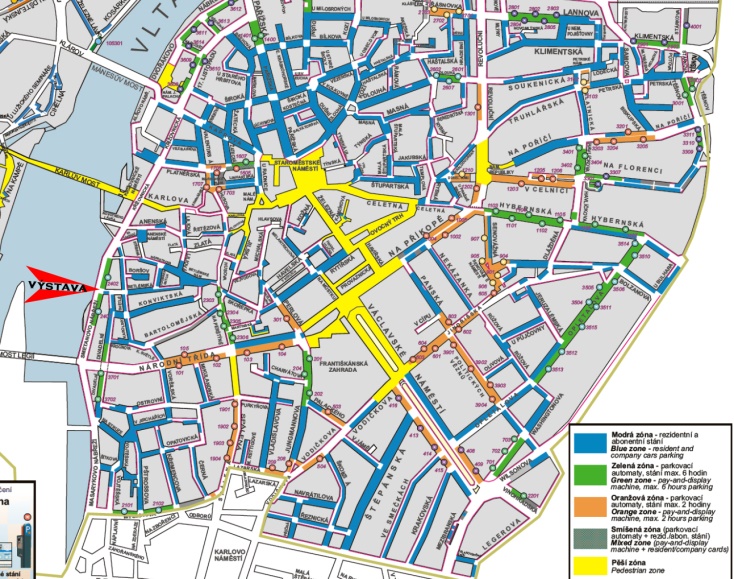 Parkoviště Národního divadla Adresa: Ostrovní 1, Praha 1.1.–8. hodina od zahájení parkování: 50 Kč/za 1 hodinu parkování. Každá další hodina: 20 Kč/za 1 hodinu parkování.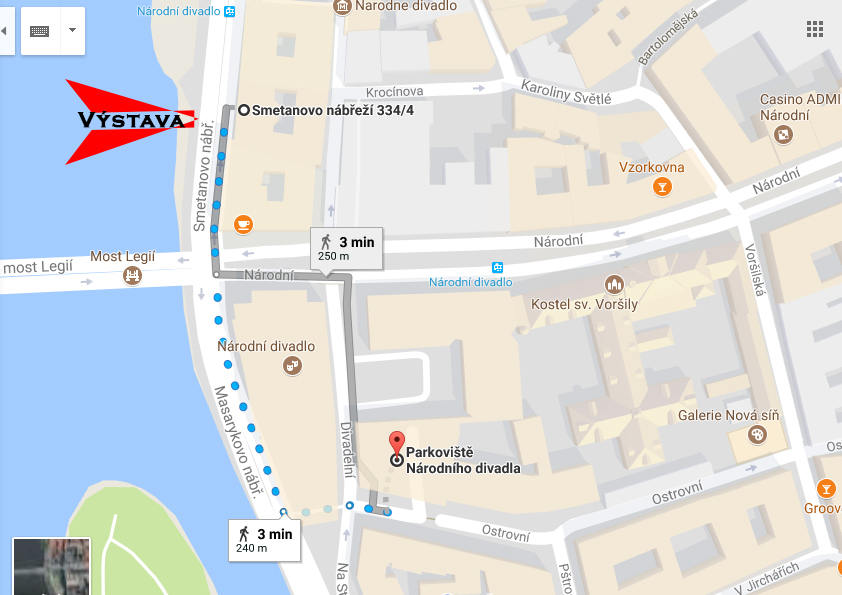 Parkoviště Alšovo nábřežíAdresa: Alšovo nábřeží, Praha 1
Cena: 50 Kč / hodinaV docházkové vzdálenosti leží: Koncertní sál Rudolfinum (cca 100 m)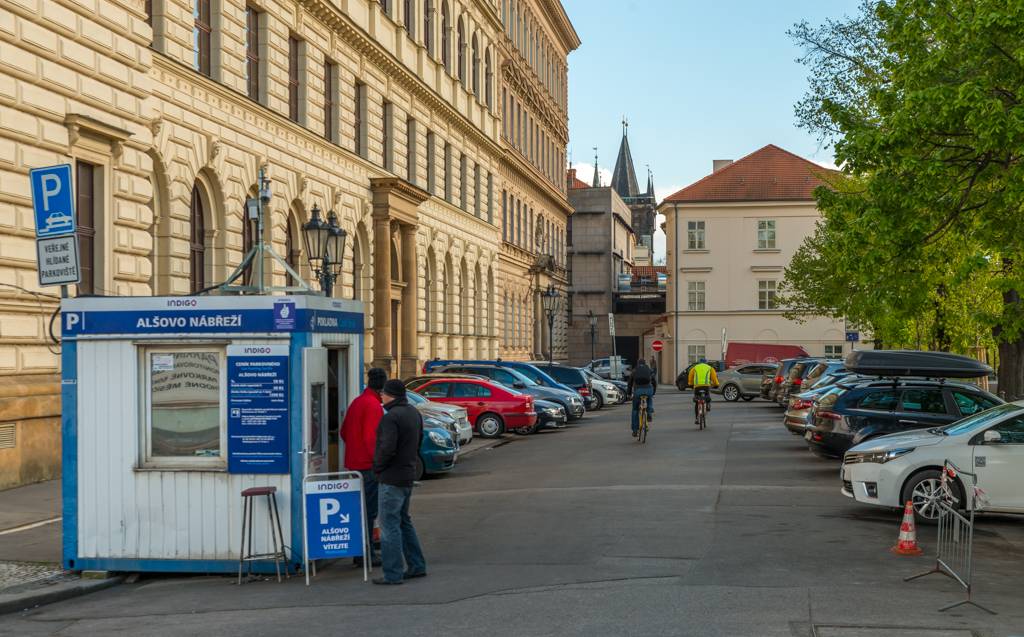 Těšíme se na Vás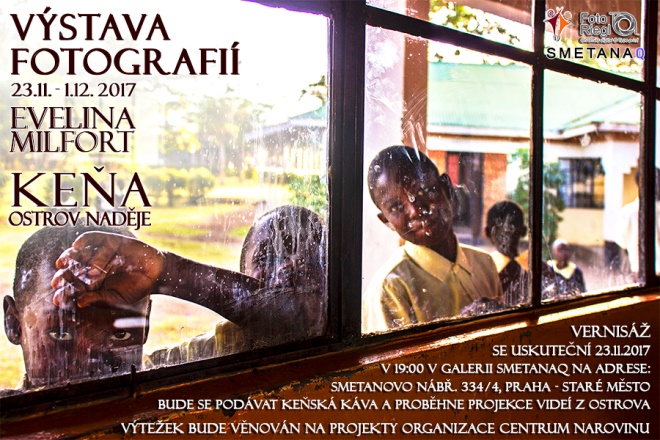 